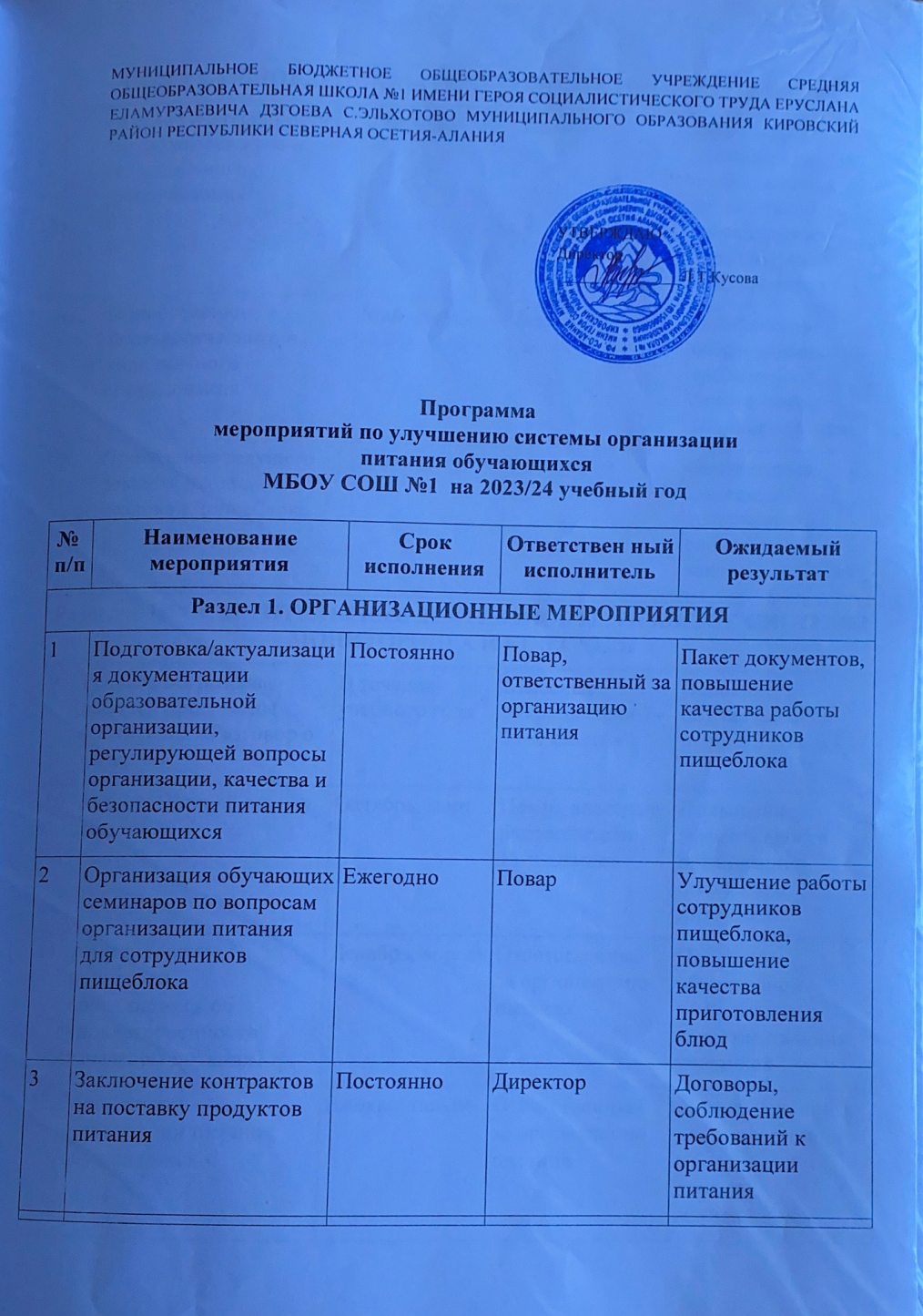 Раздел 2. ОБНОВЛЕНИЕ МАТЕРИАЛЬНО-ТЕХНИЧЕСКОЙ БАЗЫРаздел 2. ОБНОВЛЕНИЕ МАТЕРИАЛЬНО-ТЕХНИЧЕСКОЙ БАЗЫРаздел 2. ОБНОВЛЕНИЕ МАТЕРИАЛЬНО-ТЕХНИЧЕСКОЙ БАЗЫРаздел 2. ОБНОВЛЕНИЕ МАТЕРИАЛЬНО-ТЕХНИЧЕСКОЙ БАЗЫРаздел 2. ОБНОВЛЕНИЕ МАТЕРИАЛЬНО-ТЕХНИЧЕСКОЙ БАЗЫРаздел 2. ОБНОВЛЕНИЕ МАТЕРИАЛЬНО-ТЕХНИЧЕСКОЙ БАЗЫРаздел 2. ОБНОВЛЕНИЕ МАТЕРИАЛЬНО-ТЕХНИЧЕСКОЙ БАЗЫ44Анализ изношенности технологического и холодильного оборудованияАнализ изношенности технологического и холодильного оборудованияФевральЗавхозПолная и достоверная информация о приоритетности приобретения технологического оборудования55Приобретение технологического и холодильного оборудованияПриобретение технологического и холодильного оборудованияМай–августЗавхозСоответствие оборудования требованиям санитарного законодательства66Проведение текущего ремонта школьной столовой, пищеблокаПроведение текущего ремонта школьной столовой, пищеблокаИюнь–августЗавхозСоответствие помещений требованиям санитарного законодательстваРаздел 3. ПРОСВЕТИТЕЛЬСКАЯ ДЕЯТЕЛЬНОСТЬ, РАЗВИТИЕ СИСТЕМЫ МОНИТОРИНГА И КОНТРОЛЯРаздел 3. ПРОСВЕТИТЕЛЬСКАЯ ДЕЯТЕЛЬНОСТЬ, РАЗВИТИЕ СИСТЕМЫ МОНИТОРИНГА И КОНТРОЛЯРаздел 3. ПРОСВЕТИТЕЛЬСКАЯ ДЕЯТЕЛЬНОСТЬ, РАЗВИТИЕ СИСТЕМЫ МОНИТОРИНГА И КОНТРОЛЯРаздел 3. ПРОСВЕТИТЕЛЬСКАЯ ДЕЯТЕЛЬНОСТЬ, РАЗВИТИЕ СИСТЕМЫ МОНИТОРИНГА И КОНТРОЛЯРаздел 3. ПРОСВЕТИТЕЛЬСКАЯ ДЕЯТЕЛЬНОСТЬ, РАЗВИТИЕ СИСТЕМЫ МОНИТОРИНГА И КОНТРОЛЯРаздел 3. ПРОСВЕТИТЕЛЬСКАЯ ДЕЯТЕЛЬНОСТЬ, РАЗВИТИЕ СИСТЕМЫ МОНИТОРИНГА И КОНТРОЛЯРаздел 3. ПРОСВЕТИТЕЛЬСКАЯ ДЕЯТЕЛЬНОСТЬ, РАЗВИТИЕ СИСТЕМЫ МОНИТОРИНГА И КОНТРОЛЯ7Реализация раздела рабочей программы воспитания «Разговор о питании»Реализация раздела рабочей программы воспитания «Разговор о питании»В течение учебного годаВ течение учебного годаКлассные руководители 1–11-х классовОсвоение обучающимися правил этикета8Акция «Поставь оценку блюду»Акция «Поставь оценку блюду»Октябрь, мартОктябрь, мартПовар, классные руководители 1–11-х классовПовышение эффективности организации школьного питания9Анкетирование родителей, обучающихся об удовлетворенности качеством питанияАнкетирование родителей, обучающихся об удовлетворенности качеством питанияДекабрь, апрельДекабрь, апрельОтветственный за организацию питанияПолучение объективной информации о качестве питания учащихся10Мониторинг организации питания обучающихсяМониторинг организации питания обучающихсяЕжеквартальноЕжеквартальноОтветственный за организацию питанияАнализ условий для качественного и безопасного питания обучающихся